OBJEDNÁVKADodavatel:Odběratel:Název:Sportovní zařízení města PříbramNázev:p. o.Sídlo:VIISedláček s.r.o. – čistící a hygienické systémySídlo:Legionářů 378, 261 01 PříbramZdaboř 488, 261 01 Příbram VIČ:71217975, DIČ: CZ71217975IČ:25123297za SZM objednává: Mgr. Jan Slabana středisko: Plavecký bazén12) Specifikace zboží/služby:) Termín a místo dodání:-Mycí stroj s pojezdem BD 50/55 WClassic Bp (dle CN – p. Kubricht)-4-5/2024, Příbram – Plavecký bazén3) Cena--158.380,- Kč bez DPH4) Místo a datum splatnosti ceny, způsob fakturacePříbram, 14-denní splatnostV Příbrami dne 10.04.2024Digitálněpodepsal Mgr. JanSlabaMgr. JanSlabaDatum: 2024.04.1013:57:41 +02'00'……………………………………………………odběratel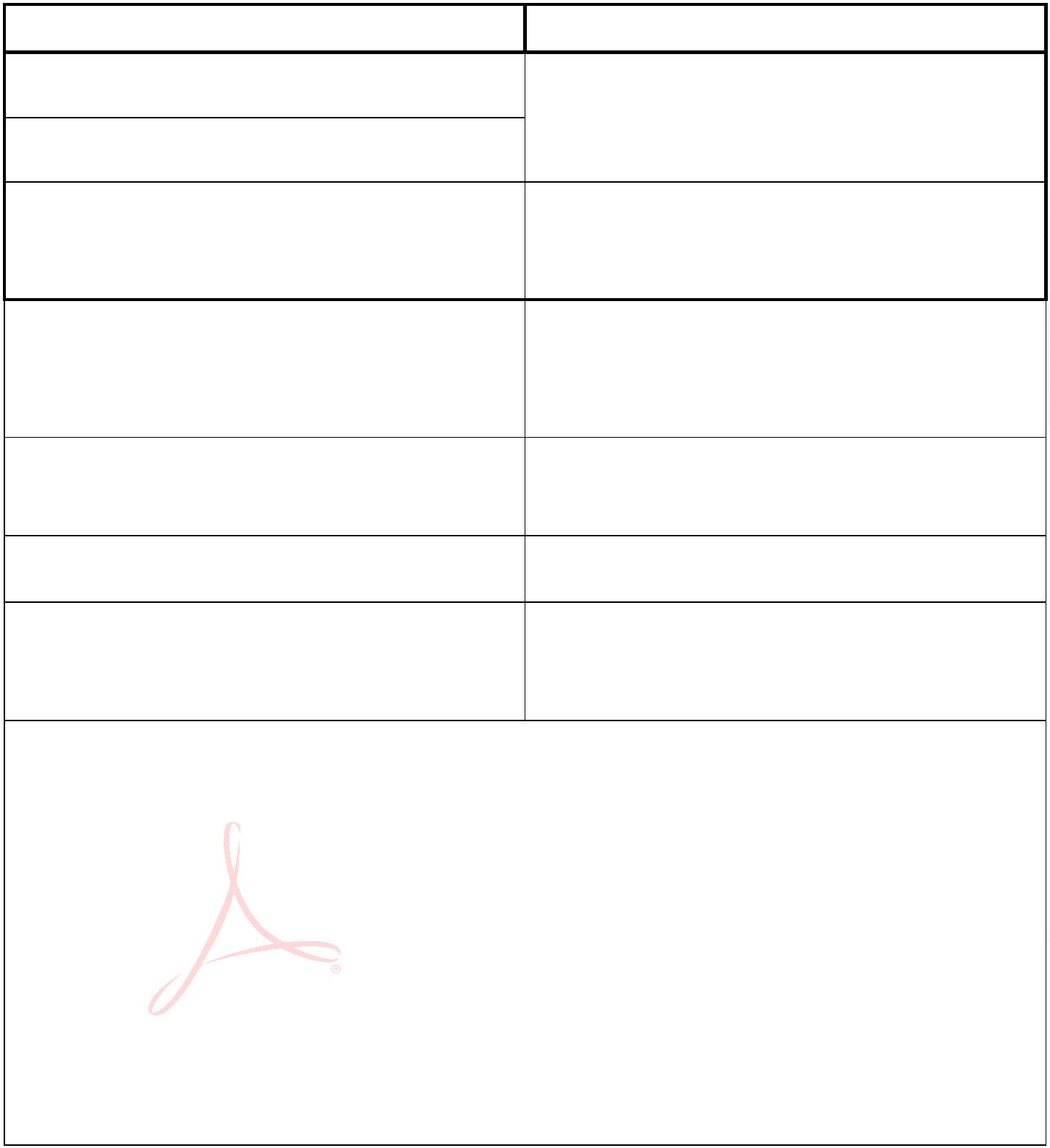 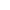 